К А Р А Р                                                            П О С Т А Н О В Л Е Н И Е        14 гинуар  2016й                           №6-1                         14 января  2016г                В соответствии с Федеральным законом от 06.10.2003 №131-ФЗ «Об общих принципах организации местного самоуправления в Российской Федерации»», решением Совета сельского поселения Чебенлинский сельсовет муниципального района Альшеевский район Республики Башкортостан от 11.12.2007 года №49 «Об утверждении Положения о муниципальной казне сельского поселения Чебенлинский сельсовет муниципального района Альшеевский район Республики Башкортостан», свидетельствами о государственной регистрации права на земельные участки  п о с т а н о в л я ю:Отнести к казне сельского поселения Чебенлинский сельсовет муниципального района Альшеевский район Республики Башкортостан земельные участки с кадастровыми номерами:- 02:02:000000:83, площадью 8060863 кв.м., адрес объекта: Местоположения установлено относительно ориентира, расположенного в границах участка. Почтовый адрес ориентира: Республика Башкортостан, Альшеевский район, с кадастровой стоимостью 19104245,31 руб.   2. МКУ «Централизованная бухгалтерия сельских поселений» представить в установленном порядке в Комитет по управлению собственностью Министерства земельных и имущественных отношений Республики Башкортостан по Альшеевскому району документы для внесения изменений в реестр муниципального имущества сельского поселения Чебенлинский сельсовет муниципального района Альшеевский район Республики Башкортостан.3.Контроль за исполнением настоящего постановления оставляю за собой.Глава сельского поселения                                                              В.Р. МинигалеевБАШКОРТОСТАН РЕСПУБЛИКАҺЫ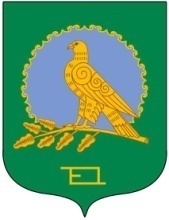 ӘЛШӘЙ РАЙОНЫМУНИЦИПАЛЬ РАЙОНЫНЫҢСЕБЕНЛЕ АУЫЛ СОВЕТЫАУЫЛ БИЛӘМӘҺЕХАКИМИӘТЕ(Башкортостан РеспубликаһыӘлшәй районыСебенле ауыл советы)АДМИНИСТРАЦИЯСЕЛЬСКОГО ПОСЕЛЕНИЯЧЕБЕНЛИНСКИЙ СЕЛЬСОВЕТМУНИЦИПАЛЬНОГО РАЙОНААЛЬШЕЕВСКИЙ РАЙОНРЕСПУБЛИКИ БАШКОРТОСТАН(Чебенлинский сельсоветАльшеевского районаРеспублики Башкортостан)